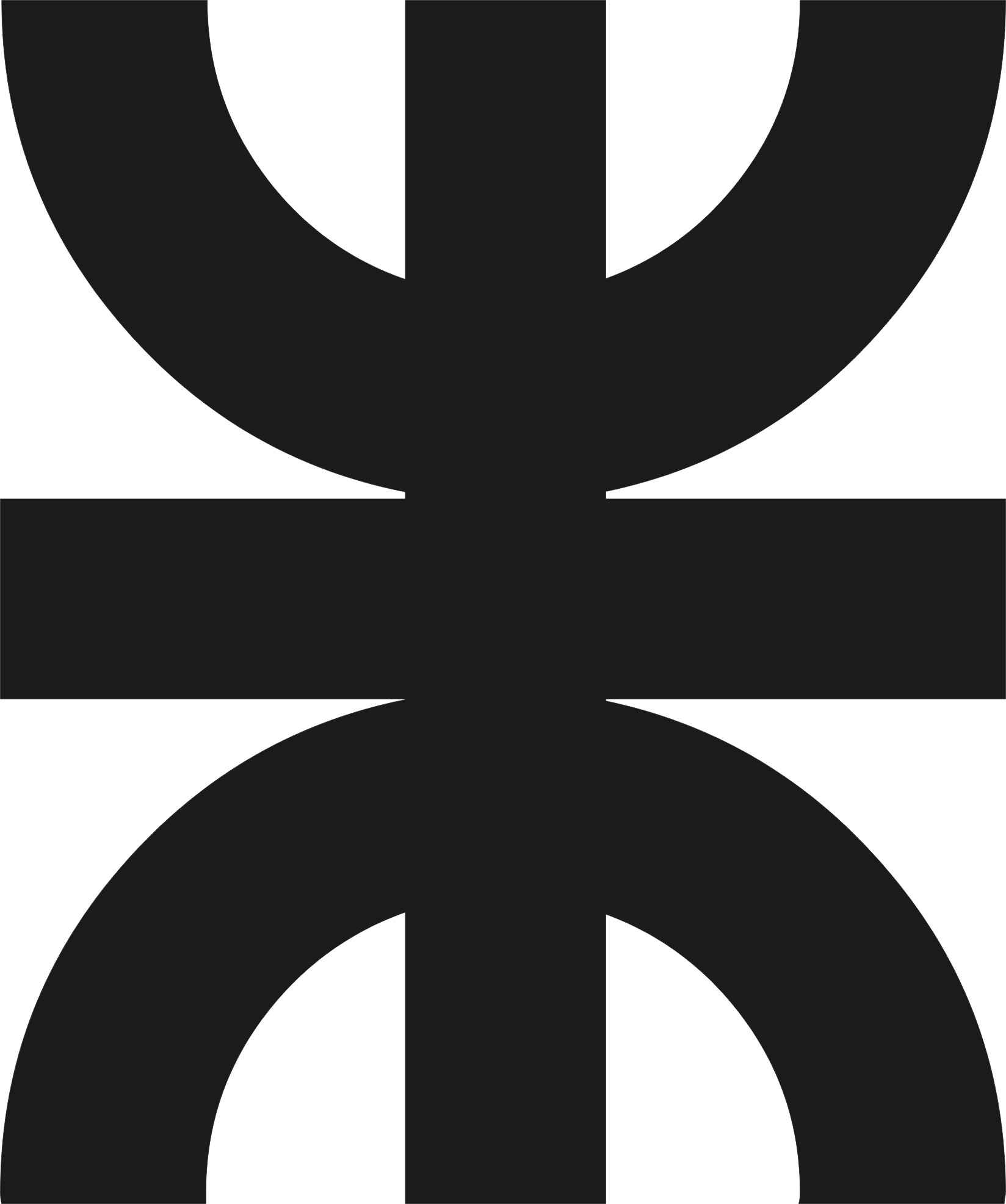 SOLICITUD DE MESA ESPECIALGeneral Pacheco,  18 de marzo de 2020Al Sr. Decano de la 
Facultad Regional General Pacheco
Ing. Jose Luis Garcia
S.                         /                       D.			El/La que suscribe tiene el agrado de dirigirse a Ud. con el fin de solicitar la formación de una Mesa Especial de Examen para la asignatura  con el Profesor .Dejo constancia de que me hallo en condiciones reglamentarias para realizar dicha solicitud.Asimismo informo que la fecha convenida por el Profesor mencionado es para el día  a las  hs.
__________________________ 								FIRMA DEL DOCENTEDATOS DEL ALUMNOAPELLIDO Y NOMBRES: LEGAJO Nº: 18 -  D.N.I. Nº:  TEL.: MAIL:  ESPECIALIDAD:  PLAN: En caso de NO haber terminado de cursar, indique las materias que le faltan cursar: TERMINÉ DE CURSARSINO